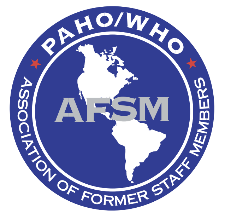 ASSOCIATION OF FORMER PAHO/WHO STAFF MEMBERS (AFSM)CHANGE OF ADDRESS FORM OLD ADDRESS			 NEW ADDRESSSent by MAIL to:AFSM / Ms. Hortensia Saginor c/o Pan American Health Organization525 23rd Street,Washington, D. C. 20037, USA Send by EMAIL to:AFSM / Ms. Hortensia Saginor afsmpaho@gmail.com Last Name: First Name: Address: City:State: Zip Code: Country: Home Phone: Cell Phone: Fax:  E-mail:   Address: City:State: Zip Code: Country: Home Phone: Cell Phone: Fax:  E-mail:   